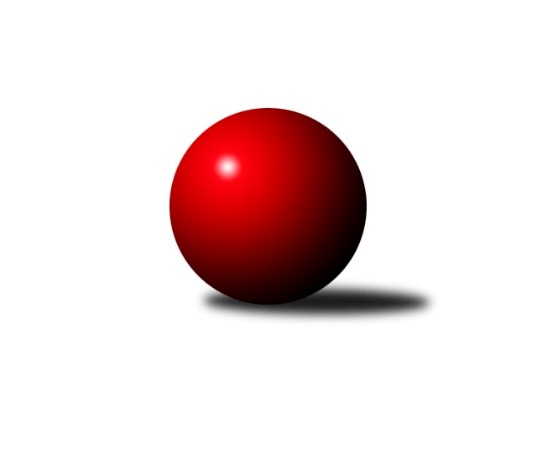 Č.12Ročník 2010/2011	3.6.2024 3.KLM B 2010/2011Statistika 12. kolaTabulka družstev:		družstvo	záp	výh	rem	proh	skore	sety	průměr	body	plné	dorážka	chyby	1.	SKK Hořice A	13	11	0	2	71.0 : 33.0 	(181.0 : 131.0)	3180	22	2144	1036	21.2	2.	TJ Dynamo Liberec	12	9	0	3	62.0 : 34.0 	(157.5 : 130.5)	3213	18	2138	1075	19.6	3.	SK Plaston Šluknov	12	8	0	4	57.5 : 38.5 	(150.5 : 137.5)	3165	16	2114	1051	21.9	4.	TJ Červený Kostelec	12	8	0	4	51.0 : 45.0 	(144.0 : 144.0)	3096	16	2093	1003	28.5	5.	KK Akuma Kosmonosy	12	7	1	4	57.0 : 39.0 	(160.0 : 128.0)	3154	15	2105	1050	21.8	6.	TJ Lokomotiva Trutnov	12	6	0	6	48.0 : 48.0 	(143.5 : 144.5)	3155	12	2110	1045	20.3	7.	TJ Neratovice	12	6	0	6	46.0 : 50.0 	(137.0 : 151.0)	3192	12	2147	1045	26.6	8.	TJ Lokomotiva Liberec	12	4	1	7	43.0 : 53.0 	(137.5 : 150.5)	3117	9	2112	1005	23.3	9.	SKK Náchod B	12	4	0	8	39.0 : 57.0 	(140.0 : 148.0)	3152	8	2114	1038	27.9	10.	SKK Hořice B	13	4	0	9	44.0 : 60.0 	(136.5 : 175.5)	3135	8	2135	999	27.9	11.	TJ Lokomotiva Ústí n. L.	12	3	0	9	37.5 : 58.5 	(137.0 : 151.0)	3095	6	2077	1018	25.5	12.	SKK Jičín B	12	2	0	10	28.0 : 68.0 	(127.5 : 160.5)	3141	4	2137	1004	30.4Tabulka doma:		družstvo	záp	výh	rem	proh	skore	sety	průměr	body	maximum	minimum	1.	SKK Hořice A	7	7	0	0	43.0 : 13.0 	(104.0 : 64.0)	3188	14	3241	3152	2.	TJ Dynamo Liberec	6	5	0	1	34.0 : 14.0 	(89.0 : 55.0)	3394	10	3461	3342	3.	KK Akuma Kosmonosy	6	5	0	1	33.0 : 15.0 	(87.5 : 56.5)	3118	10	3153	3005	4.	TJ Lokomotiva Trutnov	6	5	0	1	32.0 : 16.0 	(86.5 : 57.5)	3245	10	3353	3161	5.	TJ Červený Kostelec	6	5	0	1	30.0 : 18.0 	(81.5 : 62.5)	3205	10	3293	3147	6.	SK Plaston Šluknov	6	4	0	2	28.5 : 19.5 	(73.5 : 70.5)	3137	8	3198	3043	7.	TJ Lokomotiva Liberec	6	3	1	2	25.0 : 23.0 	(77.5 : 66.5)	3319	7	3355	3279	8.	SKK Hořice B	6	3	0	3	25.0 : 23.0 	(69.5 : 74.5)	3139	6	3212	3072	9.	TJ Neratovice	6	3	0	3	21.0 : 27.0 	(64.0 : 80.0)	3012	6	3067	2862	10.	TJ Lokomotiva Ústí n. L.	6	2	0	4	20.5 : 27.5 	(75.0 : 69.0)	3186	4	3286	3124	11.	SKK Náchod B	6	2	0	4	17.0 : 31.0 	(69.5 : 74.5)	3161	4	3215	3113	12.	SKK Jičín B	6	2	0	4	15.0 : 33.0 	(64.5 : 79.5)	3089	4	3150	3030Tabulka venku:		družstvo	záp	výh	rem	proh	skore	sety	průměr	body	maximum	minimum	1.	SK Plaston Šluknov	6	4	0	2	29.0 : 19.0 	(77.0 : 67.0)	3169	8	3327	3095	2.	SKK Hořice A	6	4	0	2	28.0 : 20.0 	(77.0 : 67.0)	3187	8	3339	3052	3.	TJ Dynamo Liberec	6	4	0	2	28.0 : 20.0 	(68.5 : 75.5)	3177	8	3254	3077	4.	TJ Neratovice	6	3	0	3	25.0 : 23.0 	(73.0 : 71.0)	3228	6	3358	3172	5.	TJ Červený Kostelec	6	3	0	3	21.0 : 27.0 	(62.5 : 81.5)	3106	6	3251	2984	6.	KK Akuma Kosmonosy	6	2	1	3	24.0 : 24.0 	(72.5 : 71.5)	3164	5	3393	3060	7.	SKK Náchod B	6	2	0	4	22.0 : 26.0 	(70.5 : 73.5)	3146	4	3299	3052	8.	TJ Lokomotiva Liberec	6	1	0	5	18.0 : 30.0 	(60.0 : 84.0)	3110	2	3263	2945	9.	TJ Lokomotiva Ústí n. L.	6	1	0	5	17.0 : 31.0 	(62.0 : 82.0)	3072	2	3207	2975	10.	TJ Lokomotiva Trutnov	6	1	0	5	16.0 : 32.0 	(57.0 : 87.0)	3140	2	3212	3098	11.	SKK Hořice B	7	1	0	6	19.0 : 37.0 	(67.0 : 101.0)	3124	2	3266	3011	12.	SKK Jičín B	6	0	0	6	13.0 : 35.0 	(63.0 : 81.0)	3151	0	3242	3054Tabulka podzimní části:		družstvo	záp	výh	rem	proh	skore	sety	průměr	body	doma	venku	1.	TJ Dynamo Liberec	11	9	0	2	61.0 : 27.0 	(148.5 : 115.5)	3215	18 	5 	0 	0 	4 	0 	2	2.	SKK Hořice A	11	9	0	2	60.0 : 28.0 	(151.5 : 112.5)	3171	18 	6 	0 	0 	3 	0 	2	3.	SK Plaston Šluknov	11	7	0	4	52.0 : 36.0 	(138.0 : 126.0)	3164	14 	3 	0 	2 	4 	0 	2	4.	TJ Červený Kostelec	11	7	0	4	45.0 : 43.0 	(131.0 : 133.0)	3094	14 	5 	0 	1 	2 	0 	3	5.	KK Akuma Kosmonosy	11	6	1	4	50.0 : 38.0 	(145.0 : 119.0)	3146	13 	5 	0 	1 	1 	1 	3	6.	TJ Lokomotiva Trutnov	11	6	0	5	45.5 : 42.5 	(132.0 : 132.0)	3165	12 	5 	0 	1 	1 	0 	4	7.	TJ Neratovice	11	5	0	6	41.0 : 47.0 	(124.0 : 140.0)	3191	10 	2 	0 	3 	3 	0 	3	8.	TJ Lokomotiva Liberec	11	4	1	6	40.0 : 48.0 	(126.5 : 137.5)	3152	9 	3 	1 	2 	1 	0 	4	9.	SKK Náchod B	11	4	0	7	37.0 : 51.0 	(129.0 : 135.0)	3151	8 	2 	0 	3 	2 	0 	4	10.	SKK Hořice B	11	3	0	8	35.0 : 53.0 	(117.5 : 146.5)	3139	6 	2 	0 	3 	1 	0 	5	11.	TJ Lokomotiva Ústí n. L.	11	3	0	8	34.5 : 53.5 	(126.5 : 137.5)	3098	6 	2 	0 	3 	1 	0 	5	12.	SKK Jičín B	11	2	0	9	27.0 : 61.0 	(114.5 : 149.5)	3147	4 	2 	0 	4 	0 	0 	5Tabulka jarní části:		družstvo	záp	výh	rem	proh	skore	sety	průměr	body	doma	venku	1.	SKK Hořice A	2	2	0	0	11.0 : 5.0 	(29.5 : 18.5)	3211	4 	1 	0 	0 	1 	0 	0 	2.	KK Akuma Kosmonosy	1	1	0	0	7.0 : 1.0 	(15.0 : 9.0)	3393	2 	0 	0 	0 	1 	0 	0 	3.	TJ Červený Kostelec	1	1	0	0	6.0 : 2.0 	(13.0 : 11.0)	3251	2 	0 	0 	0 	1 	0 	0 	4.	SK Plaston Šluknov	1	1	0	0	5.5 : 2.5 	(12.5 : 11.5)	3177	2 	1 	0 	0 	0 	0 	0 	5.	TJ Neratovice	1	1	0	0	5.0 : 3.0 	(13.0 : 11.0)	3046	2 	1 	0 	0 	0 	0 	0 	6.	SKK Hořice B	2	1	0	1	9.0 : 7.0 	(19.0 : 29.0)	3070	2 	1 	0 	0 	0 	0 	1 	7.	TJ Lokomotiva Liberec	1	0	0	1	3.0 : 5.0 	(11.0 : 13.0)	2945	0 	0 	0 	0 	0 	0 	1 	8.	TJ Lokomotiva Ústí n. L.	1	0	0	1	3.0 : 5.0 	(10.5 : 13.5)	3124	0 	0 	0 	1 	0 	0 	0 	9.	TJ Lokomotiva Trutnov	1	0	0	1	2.5 : 5.5 	(11.5 : 12.5)	3098	0 	0 	0 	0 	0 	0 	1 	10.	SKK Náchod B	1	0	0	1	2.0 : 6.0 	(11.0 : 13.0)	3193	0 	0 	0 	1 	0 	0 	0 	11.	SKK Jičín B	1	0	0	1	1.0 : 7.0 	(13.0 : 11.0)	3054	0 	0 	0 	0 	0 	0 	1 	12.	TJ Dynamo Liberec	1	0	0	1	1.0 : 7.0 	(9.0 : 15.0)	3342	0 	0 	0 	1 	0 	0 	0 Zisk bodů pro družstvo:		jméno hráče	družstvo	body	zápasy	v %	dílčí body	sety	v %	1.	Radek Kroupa 	SKK Hořice A 	12	/	13	(92%)	38.5	/	52	(74%)	2.	Vojtěch Tulka 	SKK Hořice A 	11	/	13	(85%)	40	/	52	(77%)	3.	Václav Vlk 	TJ Lokomotiva Liberec 	10	/	12	(83%)	35	/	48	(73%)	4.	Jaromír Šklíba 	TJ Lokomotiva Liberec 	9	/	11	(82%)	29.5	/	44	(67%)	5.	Josef Zejda ml.	TJ Dynamo Liberec 	9	/	11	(82%)	25.5	/	44	(58%)	6.	Jiří Baier 	SKK Hořice A 	9	/	12	(75%)	31.5	/	48	(66%)	7.	Miroslav Malý 	SK Plaston Šluknov 	8.5	/	12	(71%)	31.5	/	48	(66%)	8.	Tomáš Bajtalon 	KK Akuma Kosmonosy  	8	/	10	(80%)	24	/	40	(60%)	9.	Dušan Plocek 	TJ Neratovice 	8	/	11	(73%)	26	/	44	(59%)	10.	Ondřej Mrkos 	TJ Červený Kostelec   	8	/	12	(67%)	26	/	48	(54%)	11.	Kamil Fiebinger 	TJ Lokomotiva Trutnov  	7.5	/	9	(83%)	21.5	/	36	(60%)	12.	Josef Holub 	TJ Lokomotiva Ústí n. L.  	7	/	10	(70%)	24	/	40	(60%)	13.	Zdeněk Pecina st.	TJ Dynamo Liberec 	7	/	10	(70%)	22.5	/	40	(56%)	14.	Petr Novák 	KK Akuma Kosmonosy  	7	/	11	(64%)	31	/	44	(70%)	15.	Pavel Říha 	KK Akuma Kosmonosy  	7	/	11	(64%)	25	/	44	(57%)	16.	Petr Vajnar 	SK Plaston Šluknov 	7	/	11	(64%)	24	/	44	(55%)	17.	Luděk Horák 	SKK Hořice B 	7	/	11	(64%)	23	/	44	(52%)	18.	Radek Marušák 	SK Plaston Šluknov 	7	/	11	(64%)	19	/	44	(43%)	19.	Tomáš Ryšavý 	TJ Lokomotiva Trutnov  	7	/	12	(58%)	29	/	48	(60%)	20.	Jan Koldan 	SK Plaston Šluknov 	7	/	12	(58%)	29	/	48	(60%)	21.	Tomáš Majer 	SKK Náchod B 	7	/	12	(58%)	27	/	48	(56%)	22.	Milan Gajdoš 	SKK Náchod B 	7	/	12	(58%)	27	/	48	(56%)	23.	Daniel Neumann 	TJ Červený Kostelec   	7	/	12	(58%)	26.5	/	48	(55%)	24.	Martin Mýl 	TJ Červený Kostelec   	7	/	12	(58%)	25	/	48	(52%)	25.	Roman Žežulka 	TJ Dynamo Liberec 	6	/	9	(67%)	20.5	/	36	(57%)	26.	Pavel Šťastný 	TJ Neratovice 	6	/	9	(67%)	20	/	36	(56%)	27.	Zdeněk Měkota 	SKK Hořice A 	6	/	10	(60%)	22.5	/	40	(56%)	28.	Ladislav ml. Wajsar ml.	TJ Dynamo Liberec 	6	/	10	(60%)	22	/	40	(55%)	29.	Štěpán Schuster 	TJ Červený Kostelec   	6	/	11	(55%)	24	/	44	(55%)	30.	Tomáš Adamů 	SKK Náchod B 	6	/	11	(55%)	23.5	/	44	(53%)	31.	Josef Rohlena 	TJ Lokomotiva Ústí n. L.  	6	/	11	(55%)	22.5	/	44	(51%)	32.	Jan Mojžíš 	TJ Lokomotiva Liberec 	6	/	11	(55%)	21	/	44	(48%)	33.	Lukáš Jireš 	TJ Dynamo Liberec 	6	/	12	(50%)	29.5	/	48	(61%)	34.	Luboš Beneš 	KK Akuma Kosmonosy  	6	/	12	(50%)	27	/	48	(56%)	35.	Josef Rubanický 	SK Plaston Šluknov 	6	/	12	(50%)	27	/	48	(56%)	36.	Jakub Weigl 	SKK Hořice B 	6	/	12	(50%)	22	/	48	(46%)	37.	Jiří Šípek 	TJ Lokomotiva Ústí n. L.  	5.5	/	12	(46%)	24	/	48	(50%)	38.	Vladimír Řehák 	SKK Jičín B 	5	/	7	(71%)	16.5	/	28	(59%)	39.	Ladislav st. Wajsar st.	TJ Dynamo Liberec 	5	/	7	(71%)	16.5	/	28	(59%)	40.	Jiří Kapucián 	SKK Jičín B 	5	/	7	(71%)	14	/	28	(50%)	41.	Zdeněk Bayer 	KK Akuma Kosmonosy  	5	/	9	(56%)	18.5	/	36	(51%)	42.	Zdeněk Khol 	TJ Lokomotiva Trutnov  	5	/	9	(56%)	18.5	/	36	(51%)	43.	Agaton st. Plaňanský st.	SKK Jičín B 	5	/	9	(56%)	17.5	/	36	(49%)	44.	Jan Kvapil 	TJ Neratovice 	5	/	10	(50%)	21	/	40	(53%)	45.	Miroslav Nálevka 	SKK Hořice A 	5	/	10	(50%)	18	/	40	(45%)	46.	Petr Vokáč 	SKK Hořice B 	5	/	11	(45%)	23	/	44	(52%)	47.	Martin Bartoníček 	SKK Hořice B 	5	/	11	(45%)	19	/	44	(43%)	48.	Petr Božka 	TJ Neratovice 	5	/	12	(42%)	29	/	48	(60%)	49.	Ondřej Fikar 	SKK Hořice B 	5	/	13	(38%)	20.5	/	52	(39%)	50.	Jaroslav Jeníček 	TJ Lokomotiva Trutnov  	4	/	5	(80%)	11	/	20	(55%)	51.	Bartoloměj Vlášek 	SKK Hořice B 	4	/	5	(80%)	11	/	20	(55%)	52.	Jiří Červinka 	TJ Lokomotiva Trutnov  	4	/	7	(57%)	15	/	28	(54%)	53.	Věroslav Řípa 	KK Akuma Kosmonosy  	4	/	9	(44%)	18	/	36	(50%)	54.	Martin Zahálka st.	TJ Lokomotiva Ústí n. L.  	4	/	10	(40%)	16	/	40	(40%)	55.	Aleš Tichý 	SKK Náchod B 	4	/	11	(36%)	20	/	44	(45%)	56.	Jan Adamů 	TJ Červený Kostelec   	4	/	11	(36%)	19.5	/	44	(44%)	57.	Radek Jalovecký 	TJ Lokomotiva Ústí n. L.  	4	/	11	(36%)	18.5	/	44	(42%)	58.	Vladimír Pavlata 	SKK Jičín B 	4	/	12	(33%)	21.5	/	48	(45%)	59.	Anton Zajac 	TJ Lokomotiva Liberec 	4	/	12	(33%)	20.5	/	48	(43%)	60.	Ivan Vondráček 	SKK Hořice A 	4	/	12	(33%)	19.5	/	48	(41%)	61.	Václav Kryl 	TJ Lokomotiva Ústí n. L.  	3	/	4	(75%)	11.5	/	16	(72%)	62.	Michal Vlček 	TJ Lokomotiva Trutnov  	3	/	7	(43%)	15	/	28	(54%)	63.	Vojtěch Pecina 	TJ Dynamo Liberec 	3	/	8	(38%)	13	/	32	(41%)	64.	Miroslav Kužel 	TJ Lokomotiva Trutnov  	3	/	9	(33%)	16.5	/	36	(46%)	65.	Lukáš Vik 	SKK Jičín B 	3	/	10	(30%)	20.5	/	40	(51%)	66.	Miroslav Burock 	TJ Neratovice 	3	/	10	(30%)	13	/	40	(33%)	67.	Luděk Uher 	TJ Neratovice 	3	/	10	(30%)	10.5	/	40	(26%)	68.	Jiří Pachl 	TJ Lokomotiva Liberec 	3	/	11	(27%)	10.5	/	44	(24%)	69.	Karel Kratochvíl 	TJ Lokomotiva Trutnov  	2.5	/	9	(28%)	12.5	/	36	(35%)	70.	Pavel Trudič 	SKK Náchod B 	2	/	2	(100%)	5	/	8	(63%)	71.	Pavel Novák 	TJ Červený Kostelec   	2	/	4	(50%)	6	/	16	(38%)	72.	Karel Košťál 	SKK Hořice B 	2	/	5	(40%)	7	/	20	(35%)	73.	František Tomík 	SK Plaston Šluknov 	2	/	5	(40%)	7	/	20	(35%)	74.	Jan Kozák 	TJ Neratovice 	2	/	6	(33%)	11.5	/	24	(48%)	75.	Radek Košťál 	SKK Hořice A 	2	/	6	(33%)	10	/	24	(42%)	76.	Jaroslav Doškář 	KK Akuma Kosmonosy  	2	/	6	(33%)	7.5	/	24	(31%)	77.	Jan Sklenář 	SK Plaston Šluknov 	2	/	7	(29%)	12	/	28	(43%)	78.	Štěpán Kvapil 	TJ Lokomotiva Liberec 	2	/	8	(25%)	12.5	/	32	(39%)	79.	Jakub Jansa 	SKK Náchod B 	2	/	9	(22%)	13.5	/	36	(38%)	80.	Zdeněk Dymáček 	SKK Hořice B 	2	/	9	(22%)	11	/	36	(31%)	81.	Ladislav Křivka 	SKK Jičín B 	1	/	1	(100%)	4	/	4	(100%)	82.	František Adamů st.	TJ Červený Kostelec   	1	/	1	(100%)	3	/	4	(75%)	83.	Zdeněk Kejzlar 	TJ Červený Kostelec   	1	/	1	(100%)	3	/	4	(75%)	84.	Vladimír Huml 	TJ Neratovice 	1	/	1	(100%)	2	/	4	(50%)	85.	Zdeněk Koutný 	TJ Lokomotiva Liberec 	1	/	2	(50%)	5	/	8	(63%)	86.	Jaromír Sklenář 	TJ Neratovice 	1	/	2	(50%)	3	/	8	(38%)	87.	Karel Bízek 	TJ Dynamo Liberec 	1	/	2	(50%)	3	/	8	(38%)	88.	Jindřich Kašpar 	TJ Červený Kostelec   	1	/	2	(50%)	3	/	8	(38%)	89.	Viktor Brožek 	SKK Náchod B 	1	/	2	(50%)	2	/	8	(25%)	90.	Jan Horn 	SKK Náchod B 	1	/	3	(33%)	5	/	12	(42%)	91.	Milan Jaworek 	TJ Lokomotiva Ústí n. L.  	1	/	4	(25%)	6.5	/	16	(41%)	92.	Jakub Zíma 	SKK Náchod B 	1	/	8	(13%)	15.5	/	32	(48%)	93.	Jaroslav Kříž 	SKK Jičín B 	1	/	8	(13%)	12.5	/	32	(39%)	94.	Pavel Pecold 	SKK Náchod B 	0	/	1	(0%)	1	/	4	(25%)	95.	Jiří Čapek 	SKK Jičín B 	0	/	1	(0%)	1	/	4	(25%)	96.	Pavel Kříž 	SKK Jičín B 	0	/	1	(0%)	1	/	4	(25%)	97.	Jaroslav Kazda  	SKK Jičín B 	0	/	1	(0%)	0.5	/	4	(13%)	98.	Antonín Kotrla 	SK Plaston Šluknov 	0	/	1	(0%)	0	/	4	(0%)	99.	Václav Inquort 	SKK Hořice B 	0	/	1	(0%)	0	/	4	(0%)	100.	Lukáš Janko 	TJ Červený Kostelec   	0	/	2	(0%)	3	/	8	(38%)	101.	Miroslav Potůček 	TJ Lokomotiva Ústí n. L.  	0	/	2	(0%)	3	/	8	(38%)	102.	Michal Vlček 	TJ Červený Kostelec   	0	/	2	(0%)	1	/	8	(13%)	103.	Václav Ajm 	TJ Lokomotiva Ústí n. L.  	0	/	3	(0%)	4	/	12	(33%)	104.	Vratislav Staněk 	TJ Lokomotiva Liberec 	0	/	3	(0%)	2	/	12	(17%)	105.	Tomáš Kottvald 	SKK Jičín B 	0	/	8	(0%)	9.5	/	32	(30%)Průměry na kuželnách:		kuželna	průměr	plné	dorážka	chyby	výkon na hráče	1.	Sport Park Liberec, 1-4	3322	2221	1101	20.9	(553.8)	2.	Vrchlabí, 1-4	3205	2140	1064	21.7	(534.2)	3.	TJ Lokomotiva Ústí nad Labem, 1-4	3183	2137	1045	22.5	(530.5)	4.	SKK Nachod, 1-4	3167	2127	1040	29.8	(528.0)	5.	SKK Hořice, 1-4	3143	2111	1031	26.5	(523.9)	6.	TJ Kuželky Česká Lípa, 1-4	3122	2085	1036	20.3	(520.3)	7.	SKK Jičín, 1-4	3108	2108	1000	27.2	(518.1)	8.	KK Kosmonosy, 1-6	3060	2061	999	24.9	(510.1)Nejlepší výkony na kuželnách:Sport Park Liberec, 1-4TJ Dynamo Liberec	3461	9. kolo	Roman Žežulka 	TJ Dynamo Liberec	627	9. koloTJ Dynamo Liberec	3460	7. kolo	Václav Vlk 	TJ Lokomotiva Liberec	615	9. koloTJ Dynamo Liberec	3401	5. kolo	Lukáš Jireš 	TJ Dynamo Liberec	613	9. koloKK Akuma Kosmonosy 	3393	12. kolo	Lukáš Jireš 	TJ Dynamo Liberec	610	7. koloTJ Neratovice	3358	7. kolo	Tomáš Majer 	SKK Náchod B	604	3. koloTJ Lokomotiva Liberec	3355	1. kolo	Zdeněk Pecina st.	TJ Dynamo Liberec	602	7. koloTJ Lokomotiva Liberec	3353	4. kolo	Jan Mojžíš 	TJ Lokomotiva Liberec	602	10. koloTJ Dynamo Liberec	3351	11. kolo	Štěpán Kvapil 	TJ Lokomotiva Liberec	599	4. koloTJ Dynamo Liberec	3347	2. kolo	Jaromír Šklíba 	TJ Lokomotiva Liberec	596	1. koloTJ Dynamo Liberec	3342	12. kolo	Václav Vlk 	TJ Lokomotiva Liberec	596	3. koloVrchlabí, 1-4TJ Lokomotiva Trutnov 	3353	5. kolo	Karel Kratochvíl 	TJ Lokomotiva Trutnov 	590	7. koloTJ Lokomotiva Trutnov 	3344	7. kolo	Kamil Fiebinger 	TJ Lokomotiva Trutnov 	589	1. koloTJ Lokomotiva Trutnov 	3259	3. kolo	Kamil Fiebinger 	TJ Lokomotiva Trutnov 	587	7. koloTJ Neratovice	3243	5. kolo	Kamil Fiebinger 	TJ Lokomotiva Trutnov 	586	3. koloSK Plaston Šluknov	3214	1. kolo	Jaromír Šklíba 	TJ Lokomotiva Liberec	584	7. koloTJ Lokomotiva Trutnov 	3178	11. kolo	Dušan Plocek 	TJ Neratovice	573	5. koloTJ Lokomotiva Trutnov 	3177	9. kolo	Tomáš Ryšavý 	TJ Lokomotiva Trutnov 	573	7. koloTJ Lokomotiva Trutnov 	3161	1. kolo	Tomáš Ryšavý 	TJ Lokomotiva Trutnov 	572	9. koloSKK Jičín B	3154	9. kolo	Tomáš Ryšavý 	TJ Lokomotiva Trutnov 	571	5. koloSKK Náchod B	3148	11. kolo	Milan Gajdoš 	SKK Náchod B	568	11. koloTJ Lokomotiva Ústí nad Labem, 1-4TJ Lokomotiva Ústí n. L. 	3286	2. kolo	Jiří Šípek 	TJ Lokomotiva Ústí n. L. 	587	2. koloTJ Dynamo Liberec	3224	6. kolo	Václav Kryl 	TJ Lokomotiva Ústí n. L. 	581	2. koloTJ Lokomotiva Ústí n. L. 	3220	6. kolo	Martin Zahálka st.	TJ Lokomotiva Ústí n. L. 	567	11. koloSKK Hořice A	3218	12. kolo	Václav Kryl 	TJ Lokomotiva Ústí n. L. 	566	6. koloTJ Lokomotiva Trutnov 	3212	4. kolo	Tomáš Ryšavý 	TJ Lokomotiva Trutnov 	562	4. koloTJ Neratovice	3202	9. kolo	Radek Jalovecký 	TJ Lokomotiva Ústí n. L. 	562	6. koloTJ Lokomotiva Ústí n. L. 	3194	11. kolo	Kamil Fiebinger 	TJ Lokomotiva Trutnov 	561	4. koloTJ Lokomotiva Ústí n. L. 	3160	4. kolo	Zdeněk Pecina st.	TJ Dynamo Liberec	561	6. koloSKK Jičín B	3151	2. kolo	Jaromír Šklíba 	TJ Lokomotiva Liberec	560	11. koloTJ Lokomotiva Ústí n. L. 	3134	9. kolo	Radek Kroupa 	SKK Hořice A	560	12. koloSKK Nachod, 1-4TJ Červený Kostelec  	3293	10. kolo	Daniel Neumann 	TJ Červený Kostelec  	590	12. koloSKK Hořice B	3266	6. kolo	Miroslav Burock 	TJ Neratovice	586	10. koloTJ Dynamo Liberec	3254	8. kolo	Bartoloměj Vlášek 	SKK Hořice B	577	6. koloTJ Červený Kostelec  	3251	12. kolo	Milan Gajdoš 	SKK Náchod B	572	2. koloTJ Červený Kostelec  	3249	6. kolo	Josef Holub 	TJ Lokomotiva Ústí n. L. 	570	8. koloSKK Náchod B	3215	2. kolo	Štěpán Schuster 	TJ Červený Kostelec  	566	10. koloSKK Náchod B	3193	12. kolo	Josef Holub 	TJ Lokomotiva Ústí n. L. 	566	10. koloTJ Červený Kostelec  	3185	1. kolo	Štěpán Schuster 	TJ Červený Kostelec  	566	4. koloTJ Červený Kostelec  	3178	4. kolo	Tomáš Adamů 	SKK Náchod B	563	2. koloTJ Červený Kostelec  	3175	8. kolo	Jan Adamů 	TJ Červený Kostelec  	563	10. koloSKK Hořice, 1-4SKK Hořice A	3241	3. kolo	Jiří Baier 	SKK Hořice A	585	8. koloSKK Hořice A	3224	11. kolo	Radek Kroupa 	SKK Hořice A	582	3. koloSKK Hořice B	3212	2. kolo	Josef Holub 	TJ Lokomotiva Ústí n. L. 	580	7. koloTJ Lokomotiva Ústí n. L. 	3207	7. kolo	Vojtěch Tulka 	SKK Hořice A	571	6. koloSKK Hořice A	3202	6. kolo	Radek Kroupa 	SKK Hořice A	565	6. koloSKK Hořice B	3195	4. kolo	Vojtěch Tulka 	SKK Hořice A	565	1. koloSKK Hořice A	3185	5. kolo	Martin Bartoníček 	SKK Hořice B	564	4. koloSKK Hořice A	3176	8. kolo	Jakub Weigl 	SKK Hořice B	563	7. koloTJ Červený Kostelec  	3168	9. kolo	Vojtěch Tulka 	SKK Hořice A	563	5. koloSKK Hořice A	3157	1. kolo	Josef Holub 	TJ Lokomotiva Ústí n. L. 	559	1. koloTJ Kuželky Česká Lípa, 1-4TJ Dynamo Liberec	3248	3. kolo	Josef Zejda ml.	TJ Dynamo Liberec	567	3. koloSK Plaston Šluknov	3198	5. kolo	Miroslav Malý 	SK Plaston Šluknov	561	3. koloSK Plaston Šluknov	3177	12. kolo	Miroslav Malý 	SK Plaston Šluknov	558	5. koloSK Plaston Šluknov	3163	3. kolo	Ladislav ml. Wajsar ml.	TJ Dynamo Liberec	557	3. koloSK Plaston Šluknov	3128	9. kolo	Tomáš Ryšavý 	TJ Lokomotiva Trutnov 	555	12. koloSK Plaston Šluknov	3114	11. kolo	Petr Novák 	KK Akuma Kosmonosy 	553	11. koloKK Akuma Kosmonosy 	3104	11. kolo	Věroslav Řípa 	KK Akuma Kosmonosy 	550	11. koloTJ Lokomotiva Ústí n. L. 	3104	5. kolo	Jan Sklenář 	SK Plaston Šluknov	548	9. koloTJ Lokomotiva Trutnov 	3098	12. kolo	Josef Rubanický 	SK Plaston Šluknov	548	7. koloSKK Hořice A	3052	9. kolo	Radek Marušák 	SK Plaston Šluknov	547	5. koloSKK Jičín, 1-4TJ Neratovice	3193	3. kolo	Jaromír Šklíba 	TJ Lokomotiva Liberec	579	5. koloSK Plaston Šluknov	3166	10. kolo	Miroslav Malý 	SK Plaston Šluknov	574	10. koloSKK Jičín B	3150	10. kolo	Lukáš Vik 	SKK Jičín B	568	8. koloTJ Lokomotiva Liberec	3143	5. kolo	Vladimír Pavlata 	SKK Jičín B	564	8. koloSKK Jičín B	3139	8. kolo	Vladimír Řehák 	SKK Jičín B	562	7. koloSKK Náchod B	3124	7. kolo	Tomáš Majer 	SKK Náchod B	557	7. koloSKK Jičín B	3112	1. kolo	Jan Koldan 	SK Plaston Šluknov	556	10. koloSKK Hořice B	3080	1. kolo	Jan Kvapil 	TJ Neratovice	549	3. koloSKK Jičín B	3064	5. kolo	Vladimír Řehák 	SKK Jičín B	549	10. koloKK Akuma Kosmonosy 	3060	8. kolo	Jakub Weigl 	SKK Hořice B	548	1. koloKK Kosmonosy, 1-6KK Akuma Kosmonosy 	3174	4. kolo	Petr Novák 	KK Akuma Kosmonosy 	563	3. koloKK Akuma Kosmonosy 	3153	10. kolo	Dušan Plocek 	TJ Neratovice	557	4. koloKK Akuma Kosmonosy 	3152	1. kolo	Vojtěch Tulka 	SKK Hořice A	556	7. koloKK Akuma Kosmonosy 	3148	9. kolo	Věroslav Řípa 	KK Akuma Kosmonosy 	555	9. koloKK Akuma Kosmonosy 	3131	5. kolo	Petr Božka 	TJ Neratovice	554	8. koloTJ Dynamo Liberec	3127	1. kolo	Petr Novák 	KK Akuma Kosmonosy 	552	9. koloSKK Hořice A	3124	7. kolo	Jakub Jansa 	SKK Náchod B	551	9. koloKK Akuma Kosmonosy 	3118	3. kolo	Zdeněk Měkota 	SKK Hořice A	549	2. koloTJ Lokomotiva Trutnov 	3099	10. kolo	Petr Novák 	KK Akuma Kosmonosy 	548	1. koloSK Plaston Šluknov	3095	6. kolo	Petr Vokáč 	SKK Hořice B	548	8. koloČetnost výsledků:	7.0 : 1.0	12x	6.0 : 2.0	16x	5.5 : 2.5	1x	5.0 : 3.0	16x	4.0 : 4.0	1x	3.0 : 5.0	5x	2.0 : 6.0	12x	1.5 : 6.5	1x	1.0 : 7.0	8x